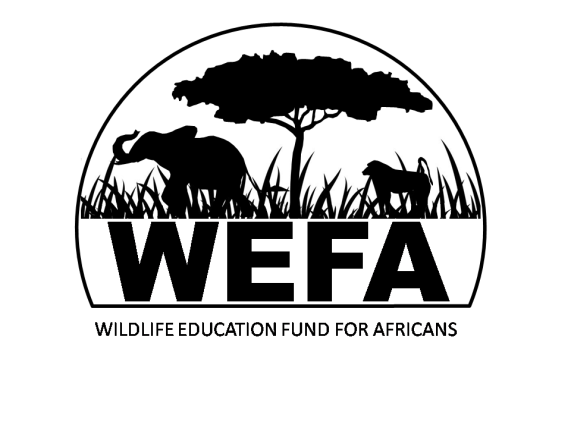 Fellowship Application:Please print out and complete this application, photocopy it for yourself, and scan it or take a picture of the completed application and email it to info@wildlifeeducation.org. The due date for this application is January 1, 2024. Applicants will be notified about acceptance and funding by March 1, 2024. All applications will be read by the WEFA Committee and selected applicants will go through a second round of evaluation whereby these applicants may be contacted for clarification or additional documentation. APPLICANT’S PERSONAL INFORMATIONFirst Name: ______________________		Last Name: _______________________ Address: ____________________________________________________________________________________________________________________________________________________________City: ___________________________ 	Country: _______________________________Email Address: _____________________  Mobile Number: _______________________Are you applying for yourself?  		  Yes   /    No   (circle one)Are you applying on behalf of your spouse    Yes   /    No   (circle one)Are you applying on behalf of your child        Yes   /   No   (circle one)Date of birth for the applicant (DD/MM/YYYY):Applicant is:  		Male    /   Female   (circle one)Have you successfully completed secondary school?*  If so, what was the name of the school and where is it located?Have you completed any additional courses or training?  If so, please list here.*Note: If relevant, you may be asked to send your official secondary school scores.***************************************************************************QUESTIONSPlease answer the following questions.  The answers need not be long but they should adequately answer the questions below. Feel free to send your answers to these questions as a separate document if necessary. Answers can be longer than the space provided.What has been the greatest challenge you have overcome and how did you do so?  What would you say are your greatest strengths and your biggest weaknesses?Why do you want funds from WEFA? If applicable and if you have not done so already, please  answer the following questions:What is the name of the program and school that you are hoping to attend?  Be specific (i.e. Bachelor of Science in Wildlife Conservation at Copperbelt University or Diploma in Social Work from Evelyn Hone, etc).Have you already been admitted to the program in which you are interested in? If not, do you plan to apply before you receive a response regarding this Fellowship?  If so, are you already attending the program and/or will you be attending the program regardless?If there exists a website for the program and/or school, please list the web address. When does the program start, what is the length of the program, and how much the program cost (tuition and fees and living expenses)?  Of this total program amount, how much are you asking for from WEFA?Please provide a budget for this program’s costs. Specifically, how much you are asking for from WEFA? If the program’s expenses are more than $2,500, how will you pay the remaining expenses? Please see the example below (first table) and fill in the blank table (second table) to reflect your budget.EXAMPLE BUDGETYOUR BUDGET (FILL THIS TABLE)*Note: WEFA generally awards no more than $2,500 in funds per year. A single applicant may be awarded the entire amount or it may be awarded as several awards that all add up to $2,500. Thus, when you detail this, please make sure that what you are asking for is no more than $2,500. Contact Monica McDonald if you need clarification on this.How will achieving the above goal directly or indirectly help Wildlife Conservation or the National Parks near where you live?*****************************************************************************EMPLOYMENT AND FINANCIAL INFORMATIONAre you currently employed?  		Yes   /   No   (circle one)If yes, please list all previous employers (starting with your current one), where they are located, and your dates of employment with them:Employer Name: ______________________________________________  Employer Location: ____________________________________________Start Date: __________________  End Date: ________________________Employer Name: ______________________________________________  Employer Location: ____________________________________________Start Date: __________________  End Date: ________________________Employer Name: ______________________________________________  Employer Location: ____________________________________________Start Date: __________________  End Date: ________________________How many people are you currently living with and how are they related to you?  How many of these people are you financially supporting?  Are there others you are also financially supporting?  If so, please list them below as well. How much is your current salary (if you are working)? (Make sure to say whether this amount is per month, per year, etc.)  How much of your own salary would you be able to contribute towards the endeavor you are currently applying for? How much have you already saved? BE SPECIFIC!!***************************************************************************REFERENCESPlease provide the name of two individuals (references) that know you who can assess your character and work ethic and would recommend you for this award.  They can be anyone but recommenders who are unrelated to the applicant such as teachers and previous employers are suggested.Do these individuals know that you have listed them as references?  Yes   /  NoREFERENCE #1Name of Reference #1 (First/Last):  ________________________________________________Reference #1 Address: _______________________________________________________________________________________________________________________________________Reference #1 Email: ________________________________	  Reference #1 Phone Number: _________________________REFERENCE #2Name of Reference #2 (First/Last):  ________________________________________________Reference #2 Address: ______________________________________________________________________________________________________________________________________Reference #2 Email: ________________________________	  Reference #2 Phone Number: _________________________**************************************************************************SIGNATURESignature of Applicant:  _____________________________________________________	Note: if under 18 must be signed by parent or guardian as well.Signature of Parent/Guardian (if necessary): ____________________________________Date (DD/MM/YYYY): ________________________ITEMCOST (USD)COST (other currency)EXCHANGE RATESOURCE OF FUNDSTuition39,000 rand30 rand/$1WEFAFees$40012,000 rand30 rand/$1myself (already saved)Accommodation$600 (for the year)18,000 rand30 rand/$1other sponsor Food & Misc.$300 (for the year)9,000 rand30 rand/$1myselfTOTAL$260078,000 rand30 rand/$1ITEMCOST (USD)COST (other currency)EXCHANGE RATESOURCE OF FUNDS